Информационная карта автора методической разработки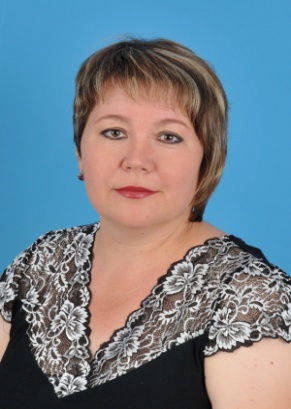 Ильметова Светлана ВладимировнаДаю согласие на обработку персональных данных и использование представленных материалов в целях развития образования с возможностью редакторской обработки, в том числе в сети Интернет.Правильность сведений, представленных в информационной карте, подтверждаю:      ____________________                                                                                 (ИльметоваС.В)                                                                              «_____» ___________ 20___г. Урок № 45Учитель : Ильметова Светлана ВладимировнаНазвание предмета:   русский языкКласс: 9 класс УМК : Русский язык 9 класс, базовый уровень, 2014 годТема урока: «Сложноподчиненные предложения с придаточными обстоятельственными причины и следствия»   ( урок № 1) Общее количество часов, отведенное на изучение темы: 2 часаМесто урока в системе уроков по теме : изучение новой темыЦели:Формирование навыка узнавания и характеристики СПП с придаточными причины и следствия.Закрепление пунктуационных навыков.Закрепление умения конструировать предложения по заданному условию.Совершенствование умения выполнять тестовую работу.Оборудование:- таблица «Сложноподчиненные предложения»- таблица « Виды придаточных предложений»- раздаточный материал, тестовые задания                                             Содержание урокаОргмомент. Актуализация имеющихся знаний. «Верные и неверные утверждения»    - На доске записаны различные утверждения. Прочитайте только те, которые считаете верными.1) СПП состоит из двух частей – главной и придаточной.                                                   Да2) Изъяснительные придаточные – одна из групп обстоятельственных.                       Нет3) Придаточное причины – одна из групп обстоятельственных.                                      Да4) Придаточное следствия – одна из групп обстоятельственных.                                    Да5) Придаточные причины и следствия присоединяются к главной части                      Нетпри помощи союзов и союзных слов.6) Придаточные причины и следствия очень близки друг другу по смыслу.                 ДаЦелеполаганиеБ) Совместное определение темы и целей урока.-- Определите тему нашего урока.-- Какие цели мы должны перед собой поставить?     (Научиться узнавать СПП с придаточными причины и следствия, ставить в них знаки препинания, строить схемы, различать их. Понять, чем они близки друг другу.)Изучение нового материала.Прием «Кластер»         (Составляем опорную схему. Все, о чем говорим, фиксируем.)-- Объясните различие в лексическом значении слов причина и следствие. (Если затрудняетесь, воспользуйтесь Толковым словарем С. И. Ожегова).-- Придумайте предложения с этими словами, употребив их в качестве терминов.-- Перечислите подчинительные союзы, передающие отношения причины и следствия.-- Установите стилистическую окраску названных союзов. (Если затрудняетесь, воспользуйтесь текстом упр. 179.)-- Составьте модели СПП с придаточными причины и следствия. Сравните их.-- Из 2-х простых предложений составьте сначала СПП с придаточным причины, а затем СПП с придаточным следствия. Мы создали в школе краеведческий уголок. Мы хотим сохранить историю села для будущих поколений.-- Сравните полученные предложения.Работаем у доски. Составляем схемуСоставленная схема может выглядеть так: ( каждому раздать, заранее подготовленную)  Работа с учебником  - Прочитайте теоретические сведения на странице 145-146.- Какая информация вам была известна?- Что нового вы узнали?- Какая информация для вас осталась непонятна?Сделайте вывод :(Сложноподчиненные предложения с придаточными причины и следствия тесно связаны между собой, так как в одной части выражается причина, в другой – следствие ( в сложноподчиненных с придаточными причины в главной части – следствие, в придаточной – причина, в сложноподчиненных с придаточным следствия наоборот: главная часть – причина, придаточная – следствие)).Закрепление2.Работа по карточкамЗадание № 1-- Прочитайте предложение: Почему в музеи идут и идут люди? Ответьте на поставленный в нем вопрос сложноподчиненным предложением с придаточным причины. Перестройте его в СПП с придаточным следствия. Что изменилось с грамматической точки зрения? С точки зрения содержания?-- Проанализируйте предложения ( СПП, вид )Подчеркните грамматические основы, постойте схемы предложений.А вот время и место появления первых собраний удалось узнать благодаря тем же музеям, так как их возникновение восходит к XVI—XVIII векам.( СПП, обстоятельственное. Причины и следствия)[        ], ( так как   ).(19)Создание собраний подобного типа вызвано практическими и политическими потребностями, так как довольно рано общество осознало, что музейные собрания можно использовать в целях идеологического воздействия.( СПП, обстоятельственное., причины и следствия)[        ], ( так как   ), (что    ).Итог урока. Рефлексия-- В чем же сходство СПП с придаточным причины и придаточным следствия? Чем они различаются?Что нового узнали на уроке? Что оказалось самым трудным? Все ли понятно?Домашнее заданиеУпр209 (предложения 6-11)    § 25.Населённый пунктПоселок Тобольский, Светлинского районаМесто работы (полное наименование образовательной организации в соответствии с её уставом)Муниципальное общеобразовательное учреждение « Тобольская средняя общеобразовательная школа»Адрес школьного сайта в Интернетеwww.tobol1971.ucoz.ruЗанимаемая должность (наименование в соответствии с записью в трудовой книжке)Учитель русского языка и литературыАдрес личного Интернет-ресурса-Рабочий адрес с индексом462748  п.Тобольский, Светлинский район, Оренбургская область,ул.Механизаторов  2Домашний адрес с индексом462748  п.Тобольский, Светлинский район, Оренбургская область,ул.Балабанова 5-2Рабочий телефон с междугородним кодом8(35366)2-36-27Домашний телефон с междугородним кодом-Мобильный телефон с междугородним кодом89619307802Факс с междугородним кодом-Рабочая электронная почтаtobolskaya2007@yandex.ruЛичная электронная почта-Педагогическое кредо Отдавать своей профессии всю себя - иначе не стоило начинать. Развивать в детях  чувство прекрасного и благородного. СПППричина – то, что порождает какое-нибудь явлениеСледствие –то, что следует из чего-нибудь, вывод, результатНейтр. – потому чтоКнижн. – так как, поскольку, ибоАрхаич. – затем чтоРазгов. – благоДелов. – оттого что, из-за того что,                 благодаря тому что,                  вследствие того что и др.СоюзыНейтр. – так что           Почему?[        ], ( потому что   ).СхемыЧто из этого следует?[        ], ( так что     ).Мы создали в школе краеведческий уголок, потому что хотим сохранить историю села для будущих поколений.ПримерМы хотим сохранить историю села для будущих поколений, так что создали в школе краеведческий уголок.